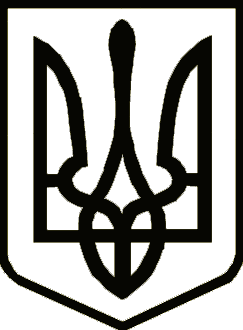 УкраїнаНОСІВСЬКА  МІСЬКА РАДА
Носівського району ЧЕРНІГІВСЬКОЇ  ОБЛАСТІ                                                                                                                                  ПРОЕКТРІШЕННЯ(п’ятдесят третя сесія сьомого скликання)17 травня  2019 року                                                                    № 11/53/VІІм.НосівкаПро надання дозволу назняття з балансу Носівської міської ради об’єкта нерухомого майна	Відповідно до статей 26, 60 Закону України «Про місцеве самоврядування в Україні, на підставі службової записки старости Козарського старостинського округу та Розпорядження  органу приватизації Іржавецької  сільської ради від 05.12.2013 року, з метою належного обліку та ведення єдиної бази даних об’єктів комунальної власності  Носівської територіальної громади, міська рада  вирішила:         1.  Надати дозвіл на  зняття з балансу  міської ради нерухоме майно, а саме: Будинок №4 розташований за адресою: вул.Партизанська,14, село Іржавець, Носівський район, Чернігівська область, балансова вартість – 49667,00 грн.          2. Відділу житлово-комунального господарства та благоустрою внести зміни шляхом виключення з  Переліку об’єктів права комунальної власності  територіальної громади  Носівської міської ради нерухоме майно Будинок №4 розташований за адресою: вул.Партизанська,14, село Іржавець, Носівський район, Чернігівська область.3. Контроль за виконанням даного рішення покласти на  постійну комісію з питань житлово-комунального господарства, комунального майна, благоустрою, архітектури, будівництва, транспорту, зв’язку та сфери послуг.Міський  голова                                                                        В.ІГНАТЧЕНКОПОДАННЯ:	         ПОГОДЖЕНО:Начальник  відділу житлово-комунального господарства та благоустрою                                                 В. КРИВЕНКО    Заступник міського голови з питань ЖКГ   О. СИЧОВ Cекретар міської ради  Л. НЕДОЛУГАНачальник відділу бухгалтерського обліку та звітності - головний бухгалтер Головний спеціаліст  відділу правового  забезпечення  та кадрової роботи            В. САМОКИШМ. ТРУТЕНЬНачальник  загального відділу                                             Н. РУБЕЛЬ